Nombre:________________________   Pruebita- AR Preterite 		 			Parte 1-  Define and write the forms of the verb GANAR in the chart below in el pretérito.  (7)					   ganar- _________________Parte 2-  Use the chart in Parte 1 to write the following forms in el pretérito. (4)1. dibujar/ella _________________________________ 	3. viajar/nosotros_______________________________2. nadar/tú____________________________________	             4. limpiar/usted_________________________________Parte 3-  Translate into Spanish using el pretérito. (4)1. You all (f.) asked. _________________________________	3. They answered._______________________________2. We sang. _______________________________________       4. I cried.____________________________________-------------------------------------------------------------------------------------------------------------------------------------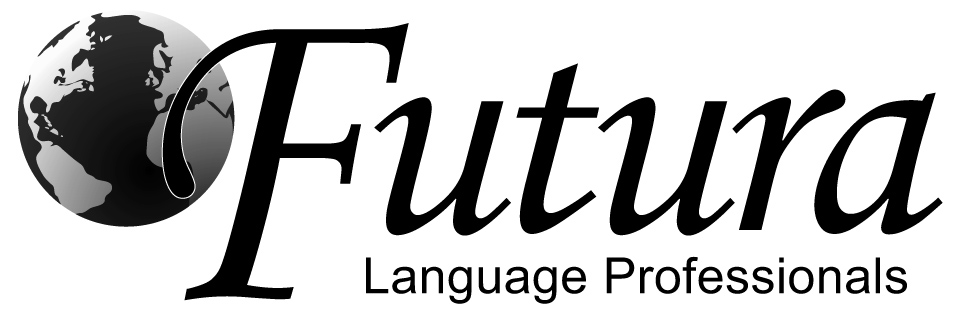 Nombre:_________________________   Pruebita- AR Preterite 		 			Parte 1-  Define and write the forms of the verb GANAR in the chart below in el pretérito.  (7)					   ganar- _________________Parte 2-  Use the chart in Parte 1 to write the following forms in el pretérito. (4)1. dibujar/ella _________________________________ 	3. viajar/nosotros_______________________________2. nadar/tú____________________________________	             4. limpiar/usted_________________________________Parte 3-  Translate into Spanish using el pretérito. (4)1. You all (f.) asked. _________________________________	3. They answered._______________________________2. We sang. _______________________________________       4. I cried.____________________________________yo nosotros nosotrastú vosotrosvosotrasélellaustedellosellasustedesyo nosotros nosotrastú vosotrosvosotrasélellaustedellosellasustedes